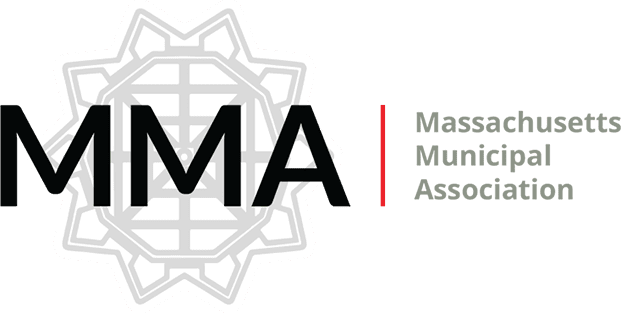 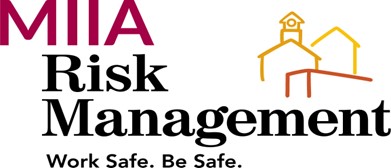 Confined Space EntryCourse Description: This training covers the requirements of the OSHA Permit-Required Confined Space regulations with respect to 29 CFR 1910.146 (General Industry) and 29 CFR 1926 Subpart AA (Construction). Course topics include safety and health hazards associated with confined space entry, and the identification, assessment, prevention, and control of these hazards. Discussions will include the roles and responsibilities of personnel and the methods needed to develop a permit-required confined space program. Upon course completion, students will have an understanding of the confined space regulations, and the means and methods of proper implementation of a confined space program to protect themselves and others from personal injury, illness and death.Course Contact Time: 6.0 hoursTraining Materials:PowerPoint PresentationIntroductory Knowledge CheckConfined Space – Resource DocumentsOSHA Resource DocumentsFact SheetsCase Studies and Videos	Sullivan Mine Tragedy, Kimberley, BCFatality at Lake Hemet Water District, Lake Hemet, CACourse Completion Requirements:Attendance – full course> 80% score on final knowledge checkParticipation in classroom activitiesConfined Space Entry Training Agenda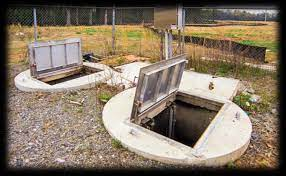 TIMETOPIC7:30 a.m.Welcome and Paperwork8:00 a.m.Background and Statistics8:15 a.m.Managing Your Safety and Health8:30 a.m.OSHA Regulations and DLS Enforcement8:45 a.m.Confined Space Regulations9:00 a.m.Roles and Responsibilities9:30 a.m.Permit Space Evaluation10:30 a.m.Entry Options for Confined Spaces11:30 a.m.Lunch12:00 p.m.Confined Space Programs12:30 p.m.Permit System1:00 p.m.Training Requirements1:30 p.m.Emergency Planning – Options for Rescue2:00 p.m.Knowledge Check Review2:30 p.m.Course Completion